17 марта 2022 года учащиеся 4б класса приняли участие в акции «Крымская лаванда». Ребята сделали из бумаги цветок лаванду. Руководитель акции: Гаджиомарова З.А.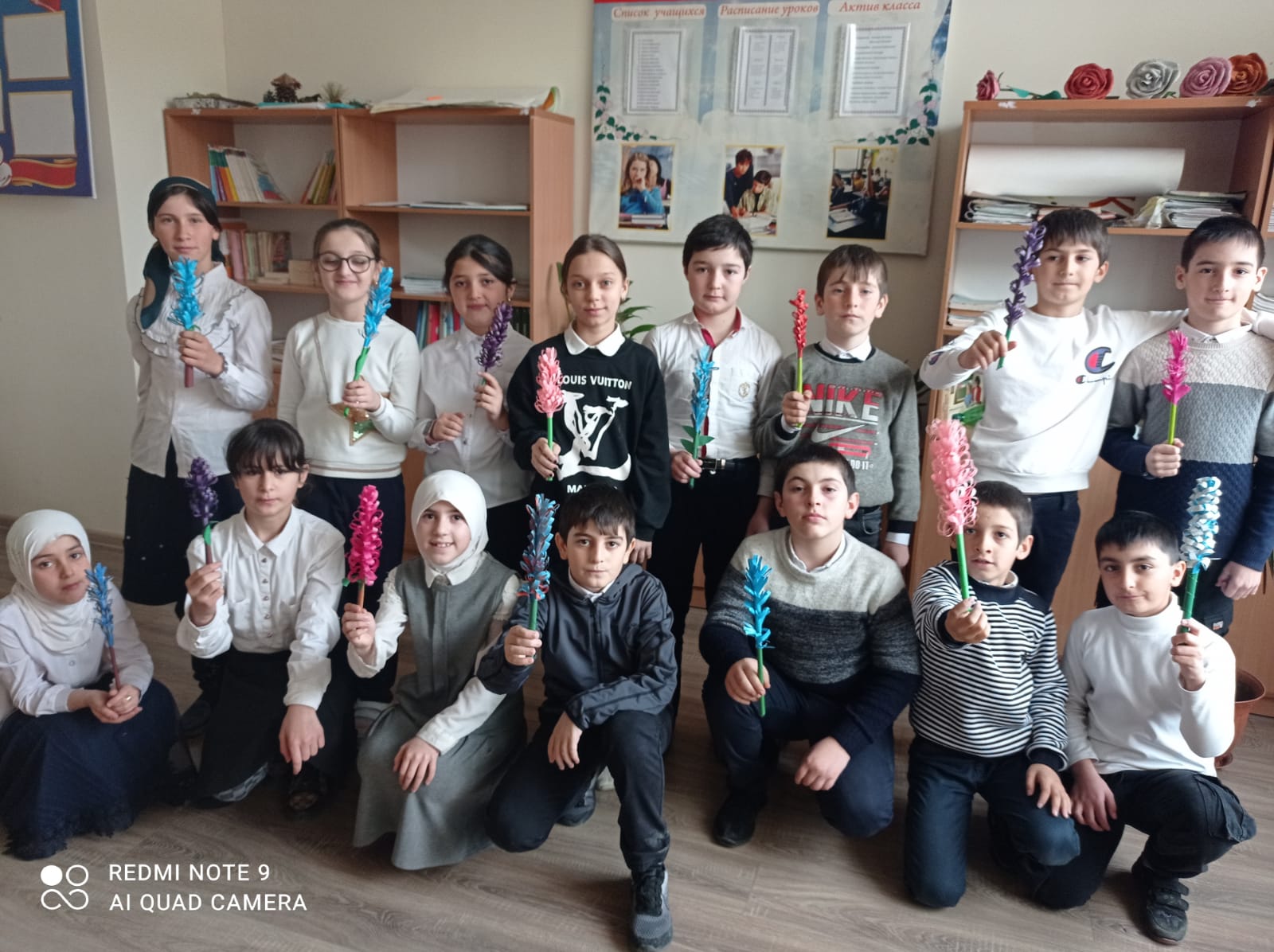 